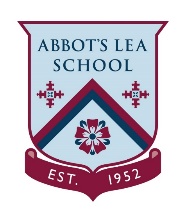 Skills and qualities that an employer looks forFollow the link and watch the video clip. Then answer the following questions. This is a great opportunity to think about your own skills and how to improve them.https://www.youtube.com/watch?v=vGjNI16pxn8